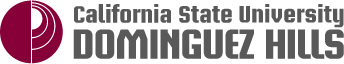 Academic Senate 1000 E. Victoria  Carson, CA 90747  WH-A420  (310) 243-3312 Academic Senate Meeting AgendaSeptember 21, 2016Extended Education Rm. 12132:30 –5:00 PM 2:30 PM	Call to Order		Approval of Agenda		Approval of Minutes from September 7, 2016 Senate meeting2:35 PM	Chair Hill’s RemarksOnline TeachingRelationship of Senate to the CollegesUpcoming presentations2:50 PM	Parliamentarian Report – Annemarie PerezElections3:05 PM	AVP Clare Weber, Faculty Affairs – Data on Tenure Density3:20 PM	Dean Stephanie Brasley - Library PlanReports:4:20 PM	EPC Report – Sheela Pawar4:30 PM	FPC Report – Kara Dellacioppa4:35 PM	Statewide Senators Report – Tom Norman, Kate Esposito4:40 PM	CFA Report – Senator Price4:45 PM	Open Mic5:00 PM	Adjournment